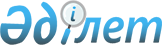 "2004 жылғы 22 желтоқсандағы Қазақстан Республикасының Үкіметі мен Ресей Федерациясының Үкіметі арасындағы "Байқоңыр" ғарыш айлағында "Бәйтерек" ғарыш зымыран кешенін құру туралы келісімге өзгеріс енгізу туралы хаттамаға қол қою туралы" Қазақстан Республикасы Үкіметінің 2013 жылғы 29 қарашадағы № 1290 қаулысына өзгеріс енгізу туралыҚазақстан Республикасы Үкіметінің 2014 жылғы 21 қарашадағы № 1224 қаулысы

      Қазақстан Республикасының Үкіметі ҚАУЛЫ ЕТЕДІ:



      1. «2004 жылғы 22 желтоқсандағы Қазақстан Республикасының Үкіметі мен Ресей Федерациясының Үкіметі арасындағы «Байқоңыр» ғарыш айлағында «Бәйтерек» ғарыш зымыран кешенін құру туралы келісімге өзгеріс енгізу туралы хаттамаға қол қою туралы» Қазақстан Республикасы Үкіметінің 2013 жылғы 29 қарашадағы № 1290 қаулысына мынадай өзгеріс енгізілсін:



      2-тармақ мынадай редакцияда жазылсын:

      «2. Қазақстан Республикасының Инвестициялар және даму министрлігі Аэроғарыш комитетінің төрағасы Талғат Амангелдіұлы Мұсабаевқа 2004 жылғы 22 желтоқсандағы Қазақстан Республикасының Үкіметі мен Ресей Федерациясының Үкіметі арасындағы «Байқоңыр» ғарыш айлағында «Бәйтерек» ғарыш зымыран кешенін құру туралы келісімге өзгерістер енгізу туралы хаттамаға қағидаттық сипаты жоқ өзгерістер мен толықтырулар енгізуге рұқсат бере отырып, Қазақстан Республикасының Үкіметі атынан қол қоюға өкілеттік берілсін.».



      2. Осы қаулы қол қойылған күнінен бастап қолданысқа енгізіледі.      Қазақстан Республикасының

      Премьер-Министрі                                     К. Мәсімов
					© 2012. Қазақстан Республикасы Әділет министрлігінің «Қазақстан Республикасының Заңнама және құқықтық ақпарат институты» ШЖҚ РМК
				